07.02.2022-12.02.2022Задания для учащихся 1го класса по предмету «Хоровой класс» 07.02.20221.Итак, для начала встаньте ровно, сделайте хороший вдох ( руки поднимаем вверх и плавно тянемся к потолку) затем плавный выдох ( руки опускаются вниз ) Повторите, пожалуйста, 2-3 раза ))
2. Упражнение « Торт именинника» Закройте глаза , представьте самое желанное и сокровенное , не торопитесь открывать - сделайте глубокий вдох и плавно и неторопясь задуйте столько воображаемых свечей, сколько лет отделяет Вас от момента Вашего Рождения:)) Повторите, по желанию :))
3. Упражнение « Воздушный шарик» Сделайте глубокий вдох , затем 5-6 коротких выдохов ( будто надуваете воображаемый шар ) затем длинный выдох и в конце короткий и быстрый хлопок в момент окончания выдоха . При желании вовлекайте Ваших близких - проверьте их на возможность продолжительно « выдувать» и весело совпасть с Вами в финальном хлопке :)))
Немножко разогрелись ? Тогда приступаем к Распевке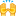 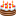 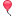 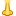 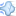 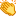 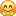 4.« Ма-Я-ма-я-ма» Хорошо открываем рот на верхней ноте Готовим ее заранее . Не торопитесь . Мягко спускайтесь вниз с ощущением , что поёте вверх ))
5. « Ми-и-и....-я» активно пропевайте все звуки, обязательно помогаем себе животом! Следите за чистотой интонирования! 
6. « бра- брэ- бри-бро.....бра-брэ- бри-бро- бру » 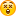 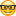 А Задание будет такое:
Выучить наизусть словаПесенка про папуСколько песен мы с вами вместе
Спели маме своей родной,
А про папу до этой песни
Песни не было ни одной!Припев:
Папа может, папа может
Все, что угодно,
Плавать брассом, спорить басом,
Дрова рубить!
Папа может, папа может
Быть кем угодно,
Только мамой, только мамой
Не может быть!
Только мамой, только мамой
Не может быть!Папа дома - и дом исправный,
Газ горит и не гаснет свет.
Папа в доме, конечно, главный,
Если мамы случайно нет!Припев.И с задачкою трудной самой
Папа справится - дайте срок!
Мы потом уж решаем с мамой
Все, что папа решить не смог!Припев.12.02.20221. Плавный вдох ( руки плавно вверх) и выдох ( руки вниз )
2. Упражнение «Насос» ( короткий активный вдох (через нос) и такой же быстро активный выдох (через рот) влево и вправо по 8 раз .
3. Плавный вдох ( руки верх ) и активный выдох ( руки вниз ) . Повторить 2-3 раза.
4. Спокойный вдох через нос и на выдохе звучим « У-у...» Постарайтесь , чтобы звук был ровным . Пойте с удовольствием 
5. « Ма- мэ-ми-мо-му» Три звука верх и затем вниз . Звучим красиво и мягко 
6. « ми-я-ми-я....ма-я-ма» я сделала два варианта записи: для Сопрано и для Альтов. Пожалуйста , контролируйте удобство и комфорт Вашего голоса. Пропевайте каждый звук отчетливо! Верхнюю ноту пропеваем мягко , хорошо открывая при этом рот . Не бросайте нижний звук ))
7. « Ми-и... я-ма-я-МА-ма-я-ма» Ну здесь , как говорится, проще один раз показать , чем пытаться это описать)))но я в Вас верюКаждый звук тщательно успеваем пропеть ! Не скользите ! Пропевайте )) Верхнюю ноту не отрываем - пропеваем, хорошо открывая рот на «Ма». Пока все. 
А Задание будет такое:
Выучить наизусть слова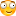 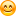 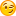 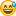 Песенка-капель1 Лучик солнышка играет
Огоньками быстрыми
И под ним сосульки тают
Капельками-искрами
Припев:
В этот чудный день весенний
Самый лучший день
Дарим маме песенку
Песенку-капель

2 Птички весело летают
Над лесной проталинкой
И приветливо кивает
Им цветочек маленький

Припев

3 Звонкой песней провожаем
Снег и стужу зимнюю.
И с весною поздравляем
Мамочку любимую.

Припев